                                              ПОСТАНОВЛЕНИЕ  24 мая   2018 года                                                                    №80О внесении изменений в Постановление администрации сельского поселения Азяковский сельсовет муниципального района Бураевский район Республики Башкортостан от 27 марта 2013 года № 06 «Об утверждении Положения о квалификационных требованиях к уровню профессионального образования, стажу муниципальной службы, стажу работы по специальности, профессиональным знаниям и навыкам, необходимых для замещения муниципальной службы в Администрации сельского поселения Азяковский сельсовет муниципального района Бураевский район Республики Башкортостан»В соответствии с Федеральным законом от 06.10.2003 г. № 131-ФЗ «Об общих принципах организации местного самоуправления Российской Федерации», Федеральным законом от 02.03.2007 № 25-ФЗ «О муниципальной службе в Российской Федерации», Законом Республики Башкортостан от 16.07.2007 № 453-з «О муниципальной службе в Республике Башкортостан» постановляет:Внести в Постановление администрации сельского поселения Азяковский сельсовет муниципального района Бураевский район Республики Башкортостан от 27 марта 2013 года № 06 «Об утверждении Положения о квалификационных требованиях к уровню профессионального образования, стажу муниципальной службы, стажу работы по специальности, профессиональным знаниям и навыкам, необходимых для замещения муниципальной службы в Администрации сельского поселения Азяковский сельсовет муниципального района Бураевский район Республики Башкортостан» следующие изменения:а) абзац 3, 4 Приложения к постановлению изложить в следующей редакции:«Квалификационные требования устанавливаются в соответствии с группами должностей муниципальной службы: «высшие должности муниципальной службы», «главные должности муниципальной службы», «ведущие должности муниципальной службы», «старшие должности муниципальной службы», «младшие должности муниципальной службы».Квалификационные требования к знаниям и умениям, которые необходимы для исполнения должностных обязанностей, устанавливаются в зависимости от области и вида профессиональной служебной деятельности муниципального служащего его должностной инструкцией.».б) Разделы 1-3 Приложения к постановлению исключить. в) в Приложение к постановлению дополнить 5 абзацам следующего содержания: «Для замещения должностей муниципальной службы устанавливаются следующие типовые квалификационные требования:1) по высшим должностям муниципальной службы (5-я группа):наличие высшего образования не ниже уровня специалитета, магистратуры;стаж государственной и (или) муниципальной службы или стаж работы по специальности, направлению подготовки не менее 4 лет;2) по главным должностям муниципальной службы (4-я группа):наличие высшего образования не ниже уровня специалитета, магистратуры;стаж государственной и (или) муниципальной службы или стаж работы по специальности, направлению подготовки не менее 2 лет;3) по ведущим должностям муниципальной службы (3-я группа):наличие высшего образования;без предъявления требований к стажу;4) по старшим должностям муниципальной службы (2-я группа):наличие профессионального образования;без предъявления требований к стажу;5) по младшим должностям муниципальной службы (1-я группа):наличие профессионального образования;без предъявления требований к стажу.».Контроль за исполнением данного постановления возложить      на управляющего делами администрации сельского поселения Азяковский сельсовет муниципального района Бураевский район Ахметшину Л.Н.Глава сельского поселения                                                    А.Т.МухаяровБАШҠОРТОСТАН РЕСПУБЛИКАҺЫ
БОРАЙ РАЙОНЫ МУНИЦИПАЛЬ РАЙОНЫНЫҢ ӘЗӘК АУЫЛ СОВЕТЫ АУЫЛ БИЛӘМӘҺЕ ХАКИМИӘТЕ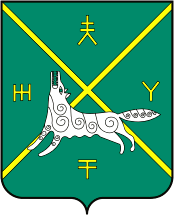 АДМИНИСТРАЦИЯ  СЕЛЬСКОГО ПОСЕЛЕНИЯ АЗЯКОВСКИЙ СЕЛЬСОВЕТ МУНИЦИПАЛЬНОГО РАЙОНА  БУРАЕВСКИЙ РАЙОН
РЕСПУБЛИКИ БАШКОРТОСТАН